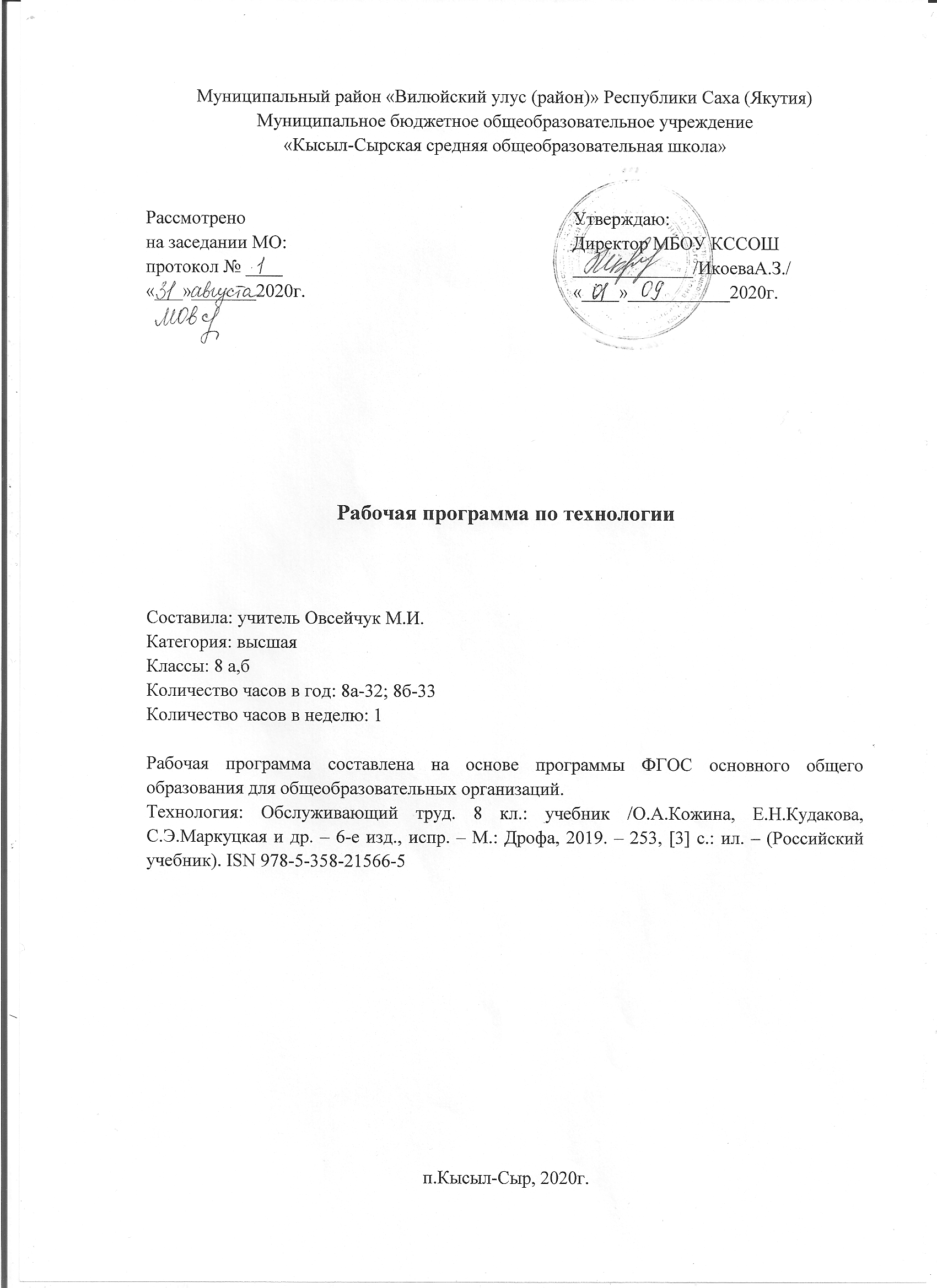  ПОЯСНИТЕЛЬНАЯ ЗАПИСКАДанная рабочая программа по технологии ориентирована на учащихся 8 класса и реализуется на основе следующих документах:              Федеральные:Федеральный закон от 29 декабря 2012г. № 273-ФЗ «Об образовании в Российской Федерации».Постановление Главного государственного санитарного врача Российской Федерации от 29 декабря 2010  года № 189  «Об утверждении СанПиН 2.4.2.2821-10 «Санитарно-эпидемиологические требования к условиям и организации обучения в общеобразовательных учреждениях».Приказ Министерства образования и науки РФ от 30 августа 2013г. №1015 «Об утверждении Порядка организации и осуществления образовательной деятельности по основным общеобразовательным программам – образовательным программам начального общего, основного общего и среднего общего образования» С изменениями и дополнениями от: 13 декабря 2013г., 28 мая 2014г., 17 июля 2015г.Приказ Министерства образования и науки РФ от 17 мая 2012 г. N 413 "Об утверждении федерального государственного образовательного стандарта среднего общего образования" в редакции от 29.06.2017 N 613.Примерная основная образовательная программа среднего общего образования, одобренная Федеральным учебно-методическим объединением по общему образованию (Протокол заседания от 28.06.2016 №2/16-з).Постановление Главного государственного санитарного врача РФ от 30.06.2020 г. «Об утверждении санитарно-эпидемиологических правил СП 3.1/2.4 3598-20».ФЗ от 30.06.2007 г. № 120-ФЗ «О внесении изменений в отдельные законодательные акты Российской Федерации по вопросу о гражданах с ограниченными возможностями здоровья» (ред. от 02.07.2013).Постановление Главного государственного санитарного врача РФ от 10.07.2015 №26 «Об утверждении СанПиН 2.4.2.3286-15 «Санитарно-эпидемиологические требования к условиям и организации обучения и воспитания в организациях, осуществляющих образовательную деятельность по адаптированным основным общеобразовательным программам для обучающихся с ограниченными возможностями здоровья».Приказ Минпросвещения России от 28.12.2018 N 345 "О федеральном перечне учебников, рекомендуемых к использованию при реализации имеющих государственную аккредитацию с изменениями от 8 мая 2019 г. № 233, от 22 ноября 2019 г. № 632, от 18 декабря 2019 г. № 695, от 18 мая 2020 г. №249.Региональные:Закон Республики Саха (Якутия) «Об образовании в Республике Саха (Якутия)», принят Государственным собранием (Ил Тумэн) РС (Я) 15.12.2014 1401-З №359-V.Санитарно-эпидемиологические требования к условиям и организации обучения в общеобразовательных учреждениях СанПин №2.4.2.2821-10 Приказ Министерства образования и науки РС(Я) № 01-03/309 от 11.05.2020г. «Об организации образовательного процесса в условиях режима повышенной готовности на территории РС(Я) и мерах по противодействию распространения новой коронавирусной инфекции (COVID-19).Школьные:Устав МБОУ «Кысыл-Сырской СОШ».Учебный план МБОУ «Кысыл-Сырская СОШ» на 2020-2021 учебный год.Приказ № 101 от 28.08.2020г. МБОУ КССОШ «Об утверждении УМК на 2020-2021 учебный год».Рабочая программа по технологии для 8 класса составлена,  исходя из продолжительности учебного года в 35 недель,  на 35 часов учебного времени, 1 час в неделю. В соответствии с календарным учебным графиком на 2020-2021 уч.год и расписание уроков 2020-2021 уч.года МБОУ «Кысыл-Сырской СОШ», в 8а классе 3 урока совпадают с праздничными днями (08.03.21г., 03.05.21г., 10.05.21г.), поэтому программа рассчитана на 32 часа; в 8б классе 2 урока совпадают с праздничными днями (23.02.21г., 27.04.21г.), поэтому программа рассчитана на 33 часа. Уроки, выпавшие на праздничные дни, будут реализованы за счёт уплотнения программного материала.Планируемые результаты освоения предмета технологияПрограмма предусматривает формирование у учащихся общеучебных умений и навыков, универсальных способов  деятельности и ключевых компетенций. При этом приоритетными видами общеучебной деятельности для всех направлений образовательной области «Технология» на основе общего образования являются:Личностные результаты изучения предмета:проявление познавательного интереса и активности в данной области предметной технологической деятельности;мотивация учебной деятельности;овладение установками, нормами и правилами научной организации умственного и физического труда;самоопределение в выбранной сфере будущей профессиональной деятельности;смыслообразование (установление связи между мотивом и целью учебной деятельности);самооценка умственных и физических способностей для труда в различных сферах с позиций будущей социализации;нравственно-эстетическая ориентация;реализация творческого потенциала в духовной и предметно-продуктивной деятельности;развитие готовности к самостоятельным действиям;развитие трудолюбия и ответственности за качество своей деятельности;гражданская идентичность (знание своей этнической принадлежности, освоение национальных ценностей, традиций, культуры, эмоционально положительное принятие своей этнической идентичности);проявление технико-технологического и экономического мышления;экологическое сознание (знание основ здорового образа жизни, здоровьесберегающих технологий, правил поведения в чрезвычайных ситуациях, бережное отношение к природным и хозяйственным ресурсам).Учебная деятельность на уроках технологии, имеющая практико-ориентированную направленность, предполагает освоение учащимися совокупности знаний по теории (понятия и термины), практике (способы и технологии выполнения изделий), способам осуществления учебной деятельности (применение инструкции, выполнение изделия в соответствии с правилами и технологиями), что обусловливает необходимость формирования широкого спектра УУД.Метапредметные результаты изучения курса:познавательные УУД:алгоритмизированное планирование процесса познавательно-трудовой деятельности;определение адекватных имеющимся организационным и материально-техническим условиям способов решения учебной или трудовой задачи на основе заданных алгоритмов;самостоятельная организация и выполнение различных творческих работ по созданию технических изделий;моделирование технических объектов и технологических процессов;выявление потребностей, проектирование и создание объектов, имеющих потребительскую стоимость;диагностика результатов познавательно-трудовой деятельности по принятым критериям и показателям;общеучебные и логические действия (анализ, синтез, классификация, наблюдение, построение цепи рассуждений, доказательство, выдвижение гипотез и их обоснование);исследовательские и проектные действия;осуществление поиска информации с использованием ресурсов библиотек и Интернета;выбор наиболее эффективных способов решения учебных задач;формулирование определений понятий;соблюдение норм и правил культуры труда в соответствии с технологической культурой производства;соблюдение норм и правил безопасности познавательно-трудовой деятельности и созидательного труда;коммуникативные УУД:умения работать в команде, учитывая позицию других людей, организовывать и планировать учебное сотрудничество, слушать и выступать, проявлять инициативу, принимать решения;владение речью;регулятивные УУД:целеполагание и построение жизненных планов во временной перспективе;самоорганизация учебной деятельности (целеполагание, планирование, прогнозирование, самоконтроль, самокоррекция, волевая регуляция, рефлексия);саморегуляция.В результате изучения технологии учащийся независимо от изучаемого раздела должен:Знать: традиционные виды рукоделия – вязание, инструменты и приспособления, узоры;понятия и определение «семья», связи семьи с другими семьями, предприятием, государством, основные потребности семьи, правила покупки, планировать покупки, понятие «товар», «ценник », «этикетка», «штрих-код».цели и значение семейной экономики; общие правила ведения домашнего хозяйства; роль членов семьи в формировании семейного бюджета; необходимость  производства  товаров  и  услуг  как  условия  жизни  общества   в  целом  и  каждого его члена; цели и задачи экономики, принципы и формы предпринимательства; Уметь: соблюдать правила гигиены и правила безопасной работы в мастерских;работать с электроприборами;определять задачи и функции семьи, определять и рассчитывать потребности, разбираться в информации,  планировать и  рационально вести домашнее хозяйство планировать;подбирать материалы, инструменты, оборудование, выполнять эскизы интерьера в соответствии с требованиями к  жилому помещению.анализировать семейный бюджет; определять прожиточный минимум семьи, расходы на учащегося; анализировать рекламу потребительских товаров; выдвигать деловые идеи.Решать следующие жизненно-практические задачи: вести экологически здоровый образ жизни; использовать  ПЭВМ:  для  решения  технологических,  конструкторских,  экономических   задач; как источник информации; проектировать  и  изготавливать  полезные  изделия  из  конструкционных  и  поделочных  материалов; ориентироваться на рынке товаров и услуг.Обучение учащихся с ОВЗРекомендации ПМПК по созданию специальных условий обучения и воспитания ребенка в образовательной организации:1. Обучение с учетом Примерной адаптированной основной общеобразовательной программы общего образования обучающихся с ТНР, одобренной решением федерального учебно-методического объединения по общему образованию.2. Форма получения образования: в условиях общеобразовательного учреждения как совместно с другими обучающимися, так и в отдельных группах (п.4 ст.79 Закона РФ «Об образовании РФ» №273-ФЗ от 29 декабря 2012г.)В 8а классе обучается Муксунова Василина, имеющая ограниченные возможности здоровья – ТНР, вариант 5.1 (тяжёлое нарушение речи).По заключению Улусной психолого-медико педагогической комиссии, такие дети обучаются по адаптированной программе в условиях образовательного учреждения.У детей с фонетико-фонематическим и фонетическим недоразвитием речи наблюдается нарушение процесса формирования произносительной системы родного языка вследствие дефектов восприятия и произношения фонем.  Отмечается  незаконченность  процессов  формирования артикулирования и восприятия звуков, отличающихся тонкими акустико-артикуляторными признаками. Несформированность произношения звуков крайне вариативна и может быть выражена в различных вариантах: отсутствие, замены (как правило, звуками простыми по артикуляции),смешение, искаженное произнесение (не соответствующее нормам звуковой системы родного языка).Определяющим признаком фонематического недоразвития является пониженная способность к дифференциации звуков, обеспечивающая восприятие фонемного состава родного языка, что негативно влияет на овладение звуковым анализом.Для таких учащихся используются  различные приёмы и формы работы на уроке: задания с опорой на несколько анализаторов, дозировка учебного материала, поэтапная подача учебного материала, применение информационно-коммуникативных технологий. Данный вид работы является наиболее эффективным при изучении нового  материала, а также для восполнения пробелов в знаниях учащихся с задержкой психического развития.Результаты освоения обучающимися с ОВЗ АООП оцениваются как итоговые на момент завершения основного общего образования. Освоение  рабочей программы обеспечивает достижение обучающимися с задержкой психического развития трех видов результатов: личностных, метапредметных и предметных.Содержание учебного предметаВводный урок. Ознакомление учащихся  с содержанием работ  в новом учебном году. Правила поведения в кабинете «Технология», санитарно-гигиенические требования. Вводный инструктаж по ТБ.  Выявить уровень сохраненных знаний.                                                                                                                                                                                                           Конструирование плечевого изделия с втачным рукавом.Историю костюма. Понятия об одежде, моде, стиле и силуэте. Методика построения чертежей конструкции (выкроек) плечевой одежды с втачным рукавом. Снятие мерок для построения чертежа основы плечевого изделия с втачным рукавом. Величины прибавок. Построение чертежа основы плечевого изделия с втачным рукавом. Построение чертежа основы одношовного рукава.Моделирование.Приемы моделирования. Моделирование плечевого изделия с втачным рукавом (перемещение основной нагрудной вытачки). Моделирование блузок. Моделирование втачного одношовного рукава. Рукоделие. Вязание на спицах.Вязание на спицах и мода. Материалы и инструменты для вязания на спицах. Лицевые и изнаночные петли и их условное обозначение на схемах вязания. Основные приемы вязания. Убавление, прибавление и закрытие петель. Вязание на двух спицах. Вязание на пяти спицах. Выполнение изделия в технике вязания спицами.Технология ведения дома. Ремонт помещений.Характеристика распространенных технологий ремонта и отделки жилых помещений. Соблюдение правил ТБ и гигиены при ремонтно-отделочных работах. Профессии, связанные с ремонтно-отделочными работами. Санитарно-технические работы. Системы теплоснабжения, водоснабжения и канализации.Бюджет семьи.Семья как экономическая ячейка общества. Рациональное планирование расходов семьи. Бюджет семьи и цены. Семейная экономика. Трудовые отношения в семье. Права и обязанности членов семьи. Накопления. Сбережения. Постоянные. Переменные и непредвиденные расходы Предпринимательство в семье. Расходы на питание и составление меню. Требования к рациональному питанию. Потребности семьи. Информация о товарах. Тематическое планирование (8а, 8б)№РазделТемаДомашнее заданиеКалендарные срокиКалендарные сроки№РазделТемаДомашнее заданиепланфакт1 четверть недель: 8(9); часов: 8(9) 1 четверть недель: 8(9); часов: 8(9) 1 четверть недель: 8(9); часов: 8(9) 1 четверть недель: 8(9); часов: 8(9) 1 четверть недель: 8(9); часов: 8(9) 1 четверть недель: 8(9); часов: 8(9) 1Введение (1ч)Первичный инструктаж на рабочем местеправила ТБ01.0907.092Конструирование плечевого изделия с втачным рукавом (8ч)История костюмасообщение «История костюма»08.0914.093Конструирование плечевого изделияответить на вопросы15.0921.094Снятие мерок для построения чертежа основы плечевого изделиязнать правила снятия мерок, условные обозначения22.0928.095Построение чертежа основы плечевого изделия  с втачным рукавом в М 1:4 знать общие правила построения чертежа29.0905.106Построение  базисной сетки чертежавыполнить расчёт по своим меркам06.1012.107Построение  чертежа спинкивыполнить расчёт по своим меркам13.1019.108Построение  чертежа полочки чертежа»выполнить расчёт по своим меркам20.1026.109Построение чертежа основы втачного рукававыполнить расчёт по своим меркам27.1009.11(8а)-2чII четверть недель: 7; часов: 7II четверть недель: 7; часов: 7II четверть недель: 7; часов: 7II четверть недель: 7; часов: 7II четверть недель: 7; часов: 7II четверть недель: 7; часов: 710Моделирование (3ч)Моделирование плечевого изделия с втачным рукавомответить на вопросы10.1116.1111Практическая работа «Перевод нагрудной вытачки» выполнять моделирование в соответствии с эскизом 17.1123.1112Практическая работа «Моделирование рукавов»выполнять моделирование в соответствии с эскизом24.1130.1113Рукоделие. Вязание на спицах (8ч)Вязание на спицах и мода.Материалы и инструменты для вязания на спицах. ответить на вопросы01.1207.1214Подбор спиц в зависимости от толщины нити. Набор петель для вязания спицамитренировочные упражнения08.1214.1215Лицевые и изнаночные петли и их условное обозначение на схемах вязаниятренировочные упражнения 15.1221.1216Убавление, прибавление и закрытие петельтренировочные упражнения22.1211.01(8а)-3чIII четверть недель: 9; часов: 9III четверть недель: 9; часов: 9III четверть недель: 9; часов: 9III четверть недель: 9; часов: 9III четверть недель: 9; часов: 9III четверть недель: 9; часов: 917Выполнение образцов и изделий в технике вязания на спицахвязание изделия12.0118.0118Выполнение образцов и изделий в технике вязания на спицахвязание изделия19.0125.0119Выполнение образцов и изделий в технике вязания на спицахвязание изделия26.0101.0220Выполнение образцов и изделий в технике вязания на спицахвязание изделия02.0208.0221Технология ведения дома.Ремонт помещений (5 ч)Характеристика распространенных технологий ремонта и отделки жилых помещенийответить на вопросы09.0215.0222Соблюдение правил ТБ и гигиены при ремонтно-отделочных работахответить на вопросы16.0222.0223Профессии, связанные с ремонтно-отделочными работамиответить на вопросы01.0302.0324Санитарно-технические работы.Системы теплоснабжения, водоснабжения и канализации.ответить на вопросы09.0315.0325Профессии, связанные с выполнением санитарно-технических работответить на вопросы16.0329.03(8а)-4чIV четверть недель: 8; часов: 8IV четверть недель: 8; часов: 8IV четверть недель: 8; часов: 8IV четверть недель: 8; часов: 8IV четверть недель: 8; часов: 8IV четверть недель: 8; часов: 826Бюджет семьи (7 ч)Рациональное планирование расходов семьи. Бюджет семьи и цены.ответить на вопросы30.0305.0427Накопления. Сбережения. Постоянные. Переменные и непредвиденные расходыответить на вопросы06.0412.0428Расходы на питание и составление меню. Требования к рациональному питанию.ответить на вопросы13.0419.0429Трудовые отношения в семье.Права и обязанности членов семьи.ответить на вопросы20.0426.0430Права потребителей и их защита.ответить на вопросы04.0517.0531Семья и бизнес. Виды семейной деятельности.ответить на вопросы11.0524.0532Выбор возможного объекта или услуги  для предпринимательской деятельности. Подведение итогов (8а)Организация учебного процесса предмета «Технология» в 9-м классе.ответить на вопросыповторение пройденного материала18.0531.0533Подведение итогов (8б)Организация учебного процесса предмета «Технология» в 9-м классе.повторение пройденного материала25.05Резерв:Всего часов: 32 – 8а                       33 – 8бРезерв:Всего часов: 32 – 8а                       33 – 8б